اللقاء التحضيري للملتقى العلمي بكلية التربية بالدلم        بإشراقة شمس الاثنين الموافق: 20/6 /1440هـ يكتمل عقد الملتقى العلمي الثالث لهذا العام بتنظيم اللقاء التحضيري بكلية التربية بالدلم وبرعاية كريمة من عميدتها سعادة الدكتورة: مليحة بنت محمد القحطاني، والذي تشرفت فيه الكلية بزيارة اللجنة الإشرافية للملتقى العلمي بالجامعة ممثلة بسعادة الدكتورة: دلال المطرفي وكيلة عمادة شؤون الطلاب شطر الطالبات ومنسقات الملتقى بالجامعة كلا من: الدكتورة فتحية حكمي والأستاذة ناهد أبو زيد.    حيث انطلقت فعاليات اللقاء بقص شريط المعرض والذي اكتسى بلمسات إبداعية للمشاركات بالملتقى رسمن فيه أجمل الصور في التفاني والابداع والعمل بروح الفريق، توجه بعده الحضور إلى مسرح الكلية حيث كن على موعد مع أروع الفقرات المنظمة بداية بالنشيد الوطني وتشريفا بكلمة عميدة الكلية ثم كلمة رئيسة اللجنة الإشرافية للملتقى وبعدها كلمة منسقة الملتقى بالكلية  ثم مشاركة طالبات المجلس الطلابي ونماذج مميزة للمشاركات بالملتقى العلمي واللاتي أثبتن فيها جدارتهن وثقتهن كممثلات للطالبات الجامعيات المبدعات اللاتي يسعين لبناء مجتمع واعِ مواكب للتطور والرؤية المستقبلية للقيادة الحكيمة.واختتم الحفل بجني ثمار أشهر من العمل الدؤوب لتكرم المراكز الأولى وجميع المشاركات في جوٍ ملئٍ بروح الفرح والانجاز أشرفت عليه الأستاذة: شريفة الميموني، والأستاذة نورة الحبيشي ومشرفة وحدة العمل الطلابي الأستاذة هند آل محسن..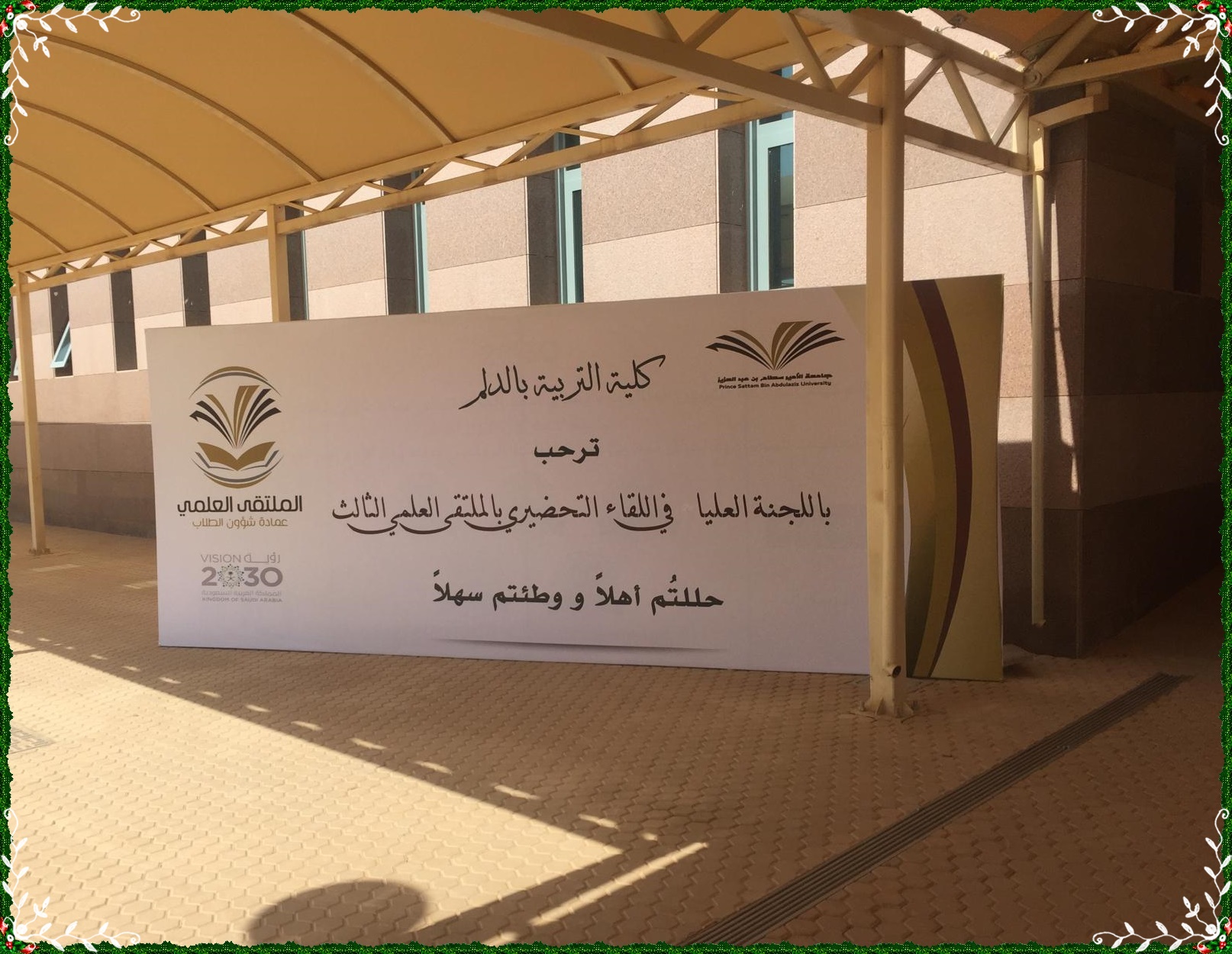 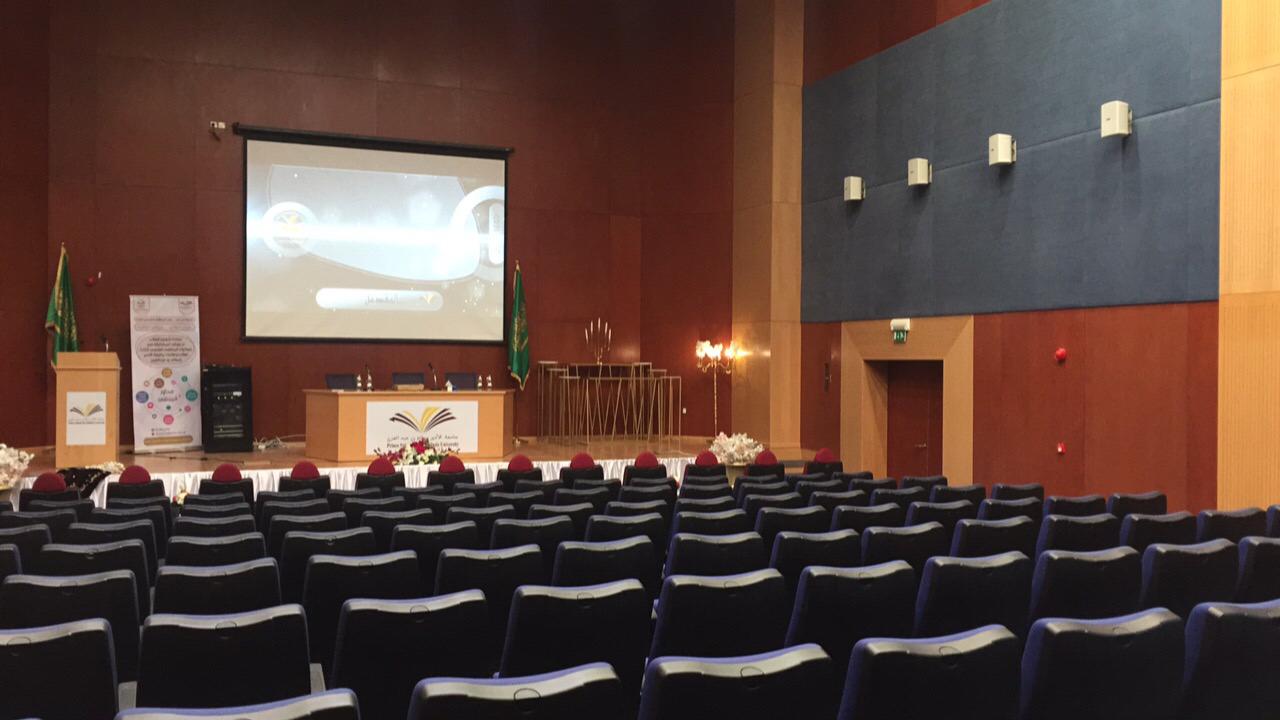 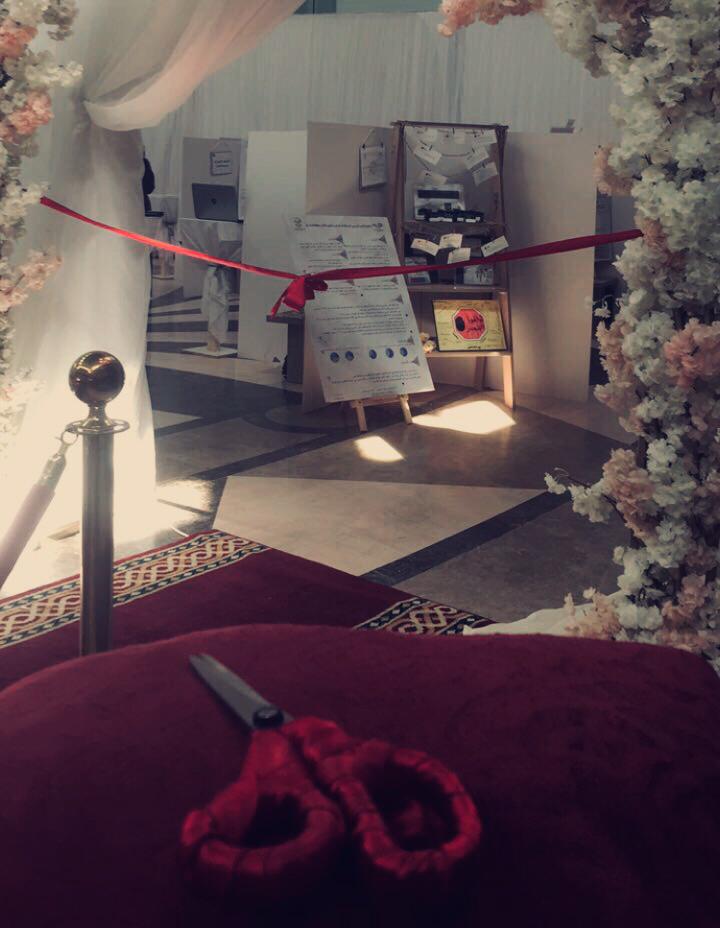 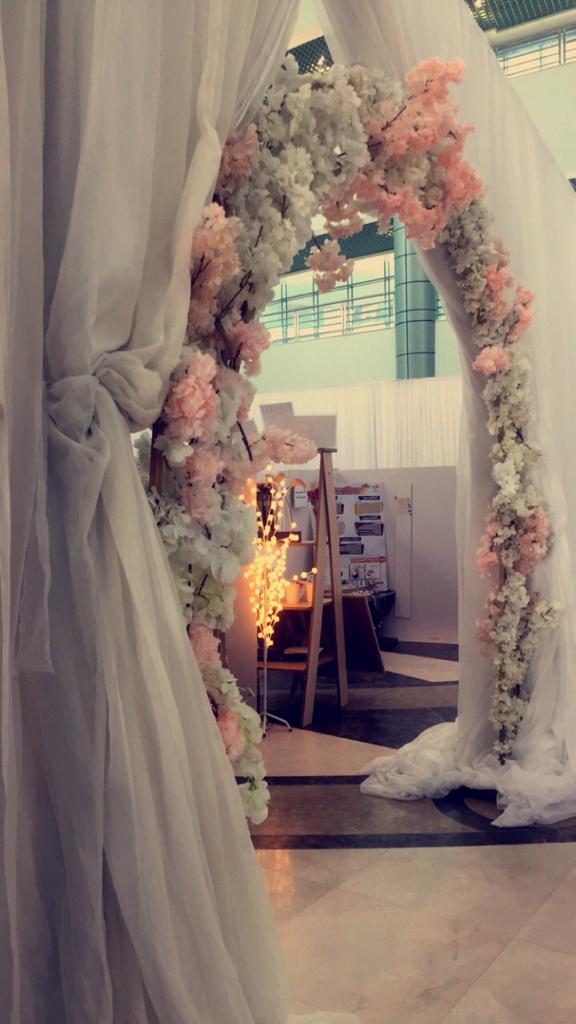 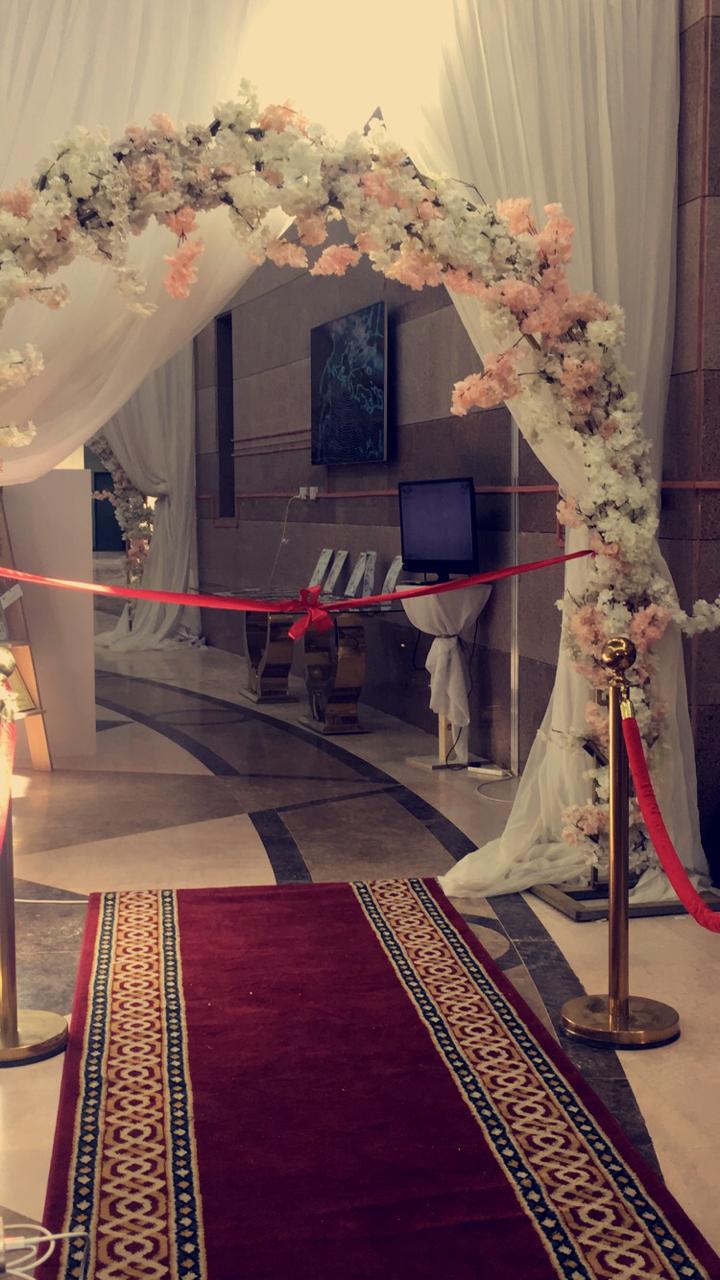 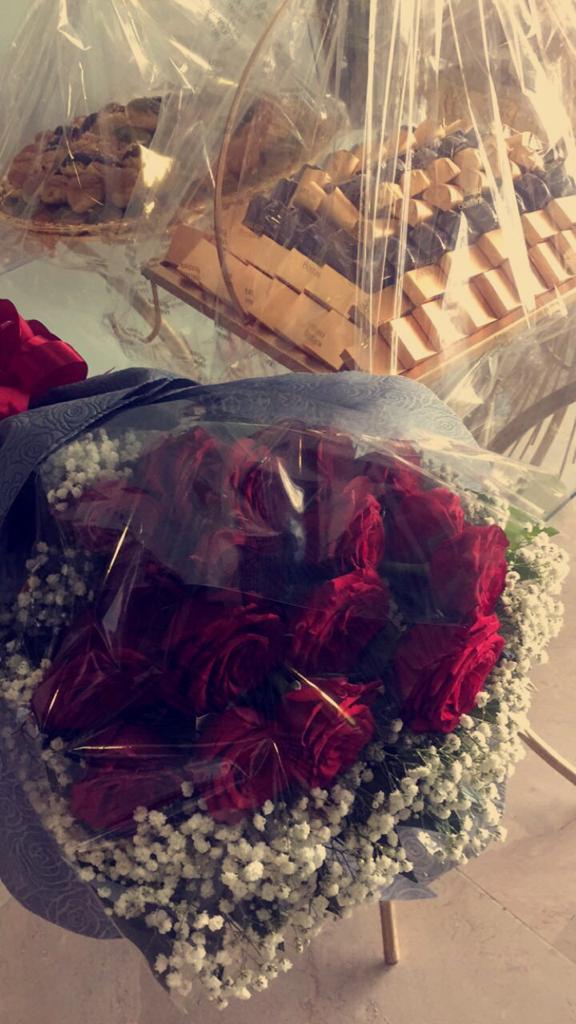 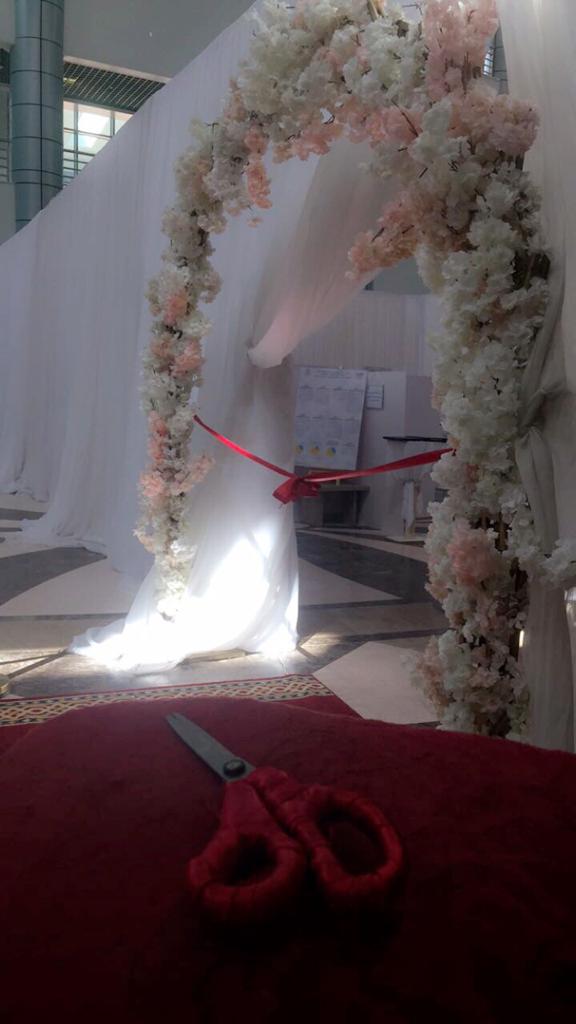 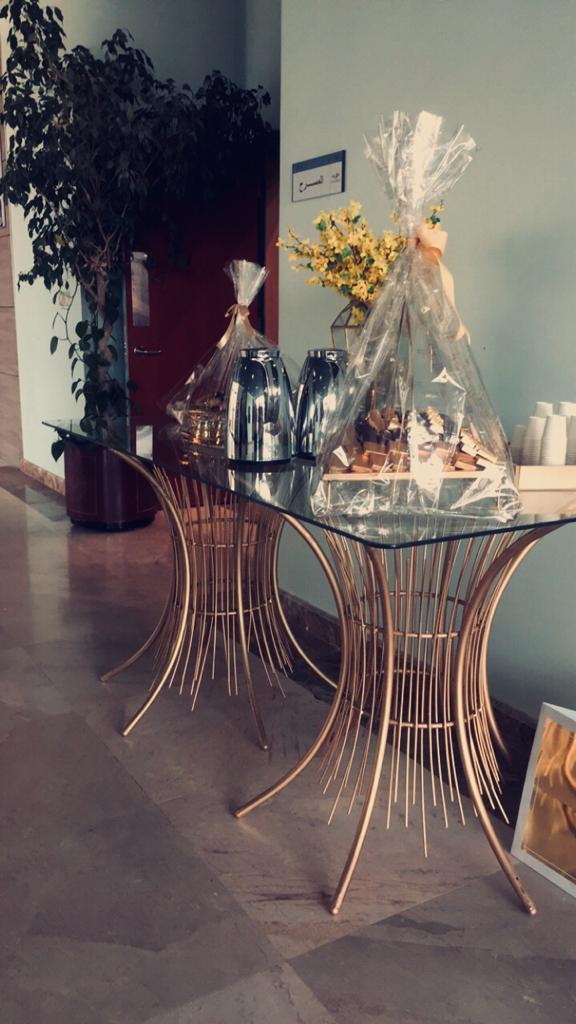 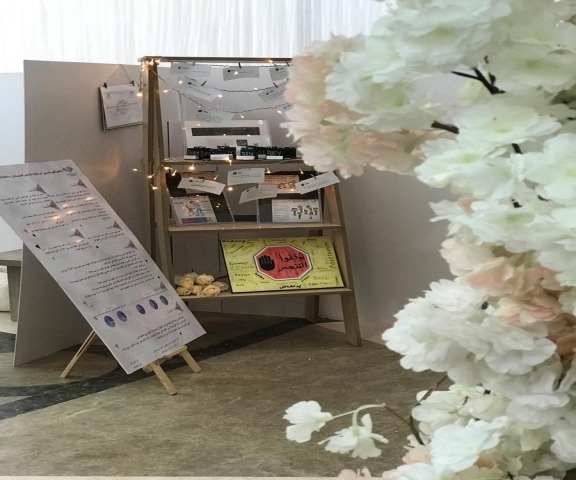 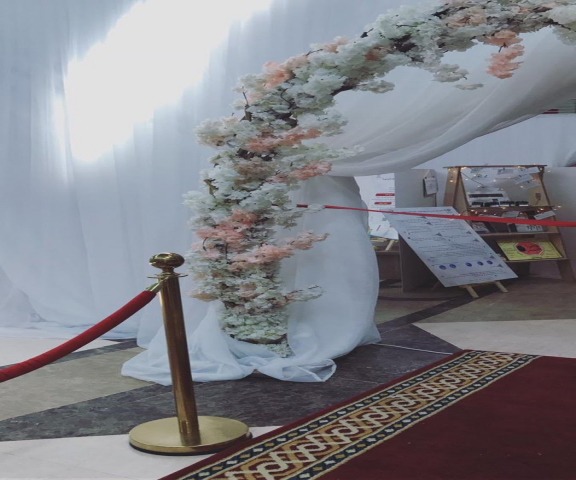 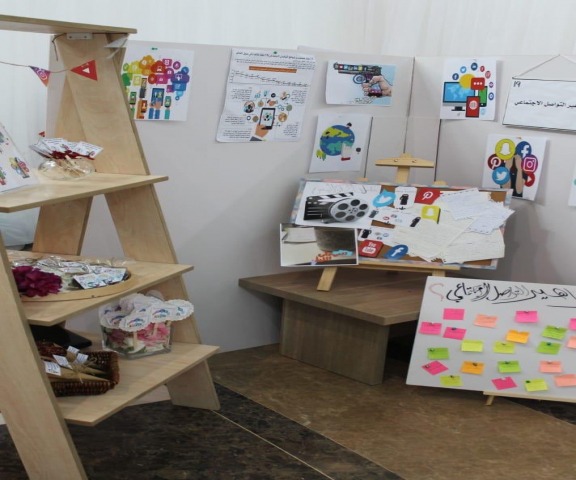 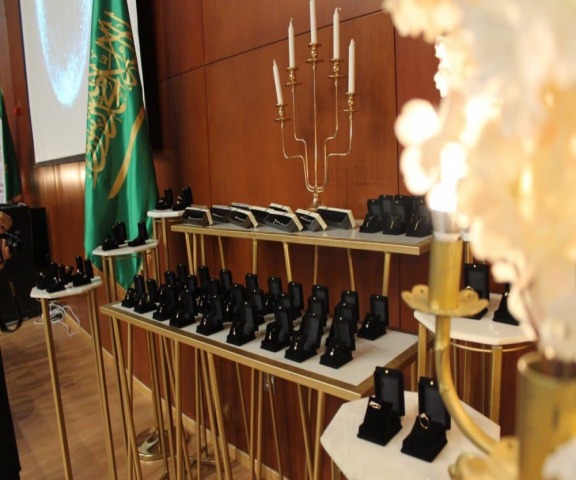 